С О Д Е Р Ж А Н И ЕПостановления администрации Тейковского муниципального района 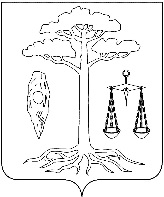 администрациятейковского муниципального районаивановской областип о с т а н о в л е н и е  от 26.03.2018 № 192                                                     г. ТейковоО внесении изменений в постановление администрации Тейковского муниципального района от 24.11.2016г. № 191 «Об утверждении муниципальной программы «Развитие сети муниципальных автомобильных дорог общего пользования местного значения Тейковского муниципального района и дорог внутри населенных пунктов» (в действующей редакции)В целях реализации программы «Развитие сети муниципальных автомобильных дорог общего пользования местного значения Тейковского муниципального района и дорог внутри населенных пунктов» администрация Тейковского муниципального районапостановляет: Внести в постановление администрации Тейковского муниципального района от 24.11.2016г. № 191 «Об утверждении муниципальной программы «Развитие сети муниципальных автомобильных дорог общего пользования местного значения Тейковского муниципального района и дорог внутри населенных пунктов» (в действующей редакции) следующие изменения:В приложении к постановлению:1. Раздел «1. Паспорт программы» изложить в новой редакции согласно приложению 1.2. В разделе «3. Цели и ожидаемые результаты реализации муниципальной программы»:2.1. Цифру «81,4» заменить цифрой «81,2»;2.2. Таблицу 2. Сведения о целевых индикаторах (показателях) реализации муниципальной программы изложить в новой редакции согласно приложению 2.3. Таблицу 3. Ресурсное обеспечение реализации Программы Раздела «4. Ресурсное обеспечение Программы» изложить в новой редакции согласно приложению 3.4. В приложении 2 к муниципальной программе «Развитие сети муниципальных автомобильных дорог общего пользования местного значения Тейковского муниципального района и дорог внутри населенных пунктов»:4.1. Раздел «1. Паспорт подпрограммы» подпрограммы «Текущий и капитальный ремонт сети муниципальных автомобильных дорог общего пользования местного значения Тейковского муниципального района и дорог внутри населенных пунктов» изложить в новой редакции согласно приложению 4.4.2. Таблицу 1. Сведения о целевых индикаторах (показателях) реализации Подпрограммы Раздела «2. Ожидаемые результаты реализации подпрограммы» изложить в новой редакции согласно приложению 5.4.3. В пункте 4 раздела «3. Мероприятия подпрограммы»:- слова «в целях реализации мероприятий 2 и 3» заменить словами «в целях реализации мероприятий 2,3 и 5»;- слова «Срок реализации- 2017 год.» заменить словами «Срок реализации- ежегодно с 2017 по 2018 год.»4.4. Раздел «3. Мероприятия подпрограммы» дополнить пунктом 5 следующего содержания:«5. Софинансирование расходов на строительство (реконструкцию), капитальный ремонт, ремонт и содержание автомобильных дорог общего пользования местного значения, в т.ч. на формирование муниципальных дорожных фондов.Данное мероприятие предусматривает выделение денежных средств из бюджета Тейковского муниципального района на выполнение следующих мероприятий:- ремонт автомобильной дороги общего пользования местного значения Тейковского муниципального района «Подъезд к д. Клинцево» -18,4 тыс. руб.Срок реализации- 2018 год.- ремонт асфальтобетонного покрытия автомобильной дороги общего пользования местного значения Тейковского муниципального района «Подъезд к д. Крапивник» отдельными участками-12,1 тыс. руб.Срок реализации- 2018 год.Исполнитель мероприятия- управление координации жилищно-коммунального, дорожного хозяйства и градостроительства.»4.5. Таблицу 2. Ресурсное обеспечение реализации мероприятий подпрограммы Раздела «4. Ресурсное обеспечение подпрограммы» изложить в новой редакции согласно приложению 6.Глава Тейковского муниципального района				                          С.А. СеменоваПриложение 1 к постановлениюадминистрации Тейковского муниципального района                                                                                                                         от 26.03.2018 № 192                                                     Программа «Развитие сети муниципальных автомобильных дорог общего пользования местного значения Тейковского муниципального района и дорог внутри населенных пунктов»1. Паспорт программыПриложение 2 к постановлениюадминистрации Тейковского муниципального района                                                                                                                         от 26.03.2018 № 192                                                     Таблица 2. Сведения о целевых индикаторах (показателях) реализации муниципальной программы Приложение 3 к постановлениюадминистрации Тейковского муниципального района                                                                                                                         от 26.03.2018 № 192                                                     4. Ресурсное обеспечение ПрограммыТаблица 3. Ресурсное обеспечение реализации Программы (тыс. руб.)Приложение 4 к постановлениюадминистрации Тейковского муниципального района                                                                                                                         от 26.03.2018 № 192                                                     Подпрограмма«Текущий и капитальный ремонт сети муниципальных автомобильных дорог общего пользования местного значения Тейковского муниципального района и дорог внутри населенных пунктов»1. Паспорт подпрограммыПриложение 5 к постановлениюадминистрации Тейковского муниципального района                                                                                                                         от 26.03.2018 № 192                                                     Таблица 1. Сведения о целевых индикаторах (показателях) реализации ПодпрограммыПриложение 6 к постановлениюадминистрации Тейковского муниципального района                                                                                                                         от 26.03.2018 № 192                                                     4. Ресурсное обеспечение подпрограммыТаблица 2. Ресурсное обеспечение реализации мероприятий программы(тыс. руб.)администрациятейковского муниципального районаивановской областип о с т а н о в л е н и е  от 26.03.2018 № 193г. ТейковоО внесении изменений в постановление администрации Тейковского муниципального района от 17.06.2016г.  № 102 «Об утверждении административного регламента предоставления муниципальной услуги «Выдача разрешений на ввод объектов в эксплуатацию в случаях, предусмотренных Градостроительным кодексом Российской Федерации» на территории Тейковского муниципального районаРассмотрев протест Ивановской транспортной прокуратуры от 21.03.2018г., протест Тейковской межрайонной прокуратуры от 15.03.2018 г., в соответствии с Градостроительным кодексом Российской Федерации,  Федеральным законом от 27.07.2010г. №210-ФЗ «Об организации предоставления государственных и муниципальных услуг» (в действующей редакции), Федеральным законом от 09.02.2009г. №8-ФЗ «Об обеспечении доступа к информации о деятельности государственных органов и органов местного самоуправления», Уставом Тейковского муниципального района, в целях совершенствования работы в сфере градостроительной деятельности, администрация Тейковского муниципального района постановляет: Внести в постановление администрации Тейковского муниципального района от 17.06.2016г. № 102 «Об утверждении административного регламента предоставления муниципальной услуги «Выдача разрешений на ввод объектов в эксплуатацию в случаях, предусмотренных Градостроительным кодексом Российской Федерации» на территории Тейковского муниципального района следующие изменения:в приложении к постановлению:1. Пункт 2.6.2. раздела 2 административного регламента изложить в новой редакции:«2.6.2. Для принятия решения о выдаче разрешения на ввод объекта в эксплуатацию необходимы следующие документы:1) правоустанавливающие документы на земельный участок;2) градостроительный план земельного участка, представленный для получения разрешения на строительство, или в случае строительства, реконструкции линейного объекта проект планировки территории и проект межевания территории;3) разрешение на строительство;4) акт приемки объекта капитального строительства (в случае осуществления строительства, реконструкции на основании договора строительного подряда);5) документ, подтверждающий соответствие построенного, реконструированного объекта капитального строительства требованиям технических регламентов и подписанный лицом, осуществляющим строительство;6) документ, подтверждающий соответствие параметров построенного, реконструированного объекта капитального строительства проектной документации, в том числе требованиям энергетической эффективности и требованиям оснащенности объекта капитального строительства приборами учета используемых энергетических ресурсов, и подписанный лицом, осуществляющим строительство (лицом, осуществляющим строительство, и застройщиком или техническим заказчиком в случае осуществления строительства, реконструкции на основании договора строительного подряда, а также лицом, осуществляющим строительный контроль, в случае осуществления строительного контроля на основании договора), за исключением случаев осуществления строительства, реконструкции объектов индивидуального жилищного строительства;7) документы, подтверждающие соответствие построенного, реконструированного объекта капитального строительства техническим условиям и подписанные представителями организаций, осуществляющих эксплуатацию сетей инженерно-технического обеспечения (при их наличии);8) схема, отображающая расположение построенного, реконструированного объекта капитального строительства, расположение сетей инженерно-технического обеспечения в границах земельного участка и планировочную организацию земельного участка и подписанная лицом, осуществляющим строительство (лицом, осуществляющим строительство, и застройщиком или техническим заказчиком в случае осуществления строительства, реконструкции на основании договора строительного подряда), за исключением случаев строительства, реконструкции линейного объекта;9) заключение органа государственного строительного надзора (в случае, если предусмотрено осуществление государственного строительного надзора) о соответствии построенного, реконструированного объекта капитального строительства требованиям технических регламентов и проектной документации, в том числе требованиям энергетической эффективности и требованиям оснащенности объекта капитального строительства приборами учета используемых энергетических ресурсов, заключение федерального государственного экологического надзора в случаях, предусмотренных частью 7 статьи 54 Градостроительного Кодекса Российской Федерации;10) документ, подтверждающий заключение договора обязательного страхования гражданской ответственности владельца опасного объекта за причинение вреда в результате аварии на опасном объекте в соответствии с законодательством Российской Федерации об обязательном страховании гражданской ответственности владельца опасного объекта за причинение вреда в результате аварии на опасном объекте;11) акт приемки выполненных работ по сохранению объекта культурного наследия, утвержденный соответствующим органом охраны объектов культурного наследия, определенным Федеральным законом от 25 июня 2002 года № 73-ФЗ "Об объектах культурного наследия (памятниках истории и культуры) народов Российской Федерации", при проведении реставрации, консервации, ремонта этого объекта и его приспособления для современного использования;12) технический план объекта капитального строительства, подготовленный в соответствии с Федеральным законом от 13 июля 2015 года № 218-ФЗ "О государственной регистрации недвижимости";13) подготовленные в электронной форме текстовое и графическое описания местоположения границ охранной зоны, перечень координат характерных точек границ такой зоны в случае, если подано заявление о выдаче разрешения на ввод в эксплуатацию объекта капитального строительства, являющегося объектом электроэнергетики, системы газоснабжения, транспортной инфраструктуры, трубопроводного транспорта или связи, и если для эксплуатации этого объекта в соответствии с федеральными законами требуется установление охранной зоны. Местоположение границ такой зоны должно быть согласовано с органом государственной власти или органом местного самоуправления, уполномоченными на принятие решений об установлении такой зоны (границ такой зоны), за исключением случаев, если указанные органы являются органами, выдающими разрешение на ввод объекта в эксплуатацию. Предоставление предусмотренных настоящим пунктом документов не требуется в случае, если подано заявление о выдаче разрешения на ввод в эксплуатацию реконструированного объекта капитального строительства и в результате указанной реконструкции местоположение границ ранее установленной охранной зоны не изменилось.».2. Пункт 2.6.3. раздела 2 административного регламента изложить в новой редакции:«2.6.3. Документы, указанные в подпунктах 4-8, 10, 11, 12, 13 пункта 2.6.2. настоящего Регламента, застройщик представляет самостоятельно.».3.  Пункт 2.8 раздела 2 административного регламента изложить в новой редакции:«2.8. Исчерпывающий перечень оснований для отказа в предоставлении муниципальной услуги:1) отсутствие документов, указанных в пункте 2.6.2. Регламента;2) несоответствие объекта капитального строительства требованиям к строительству, реконструкции объекта капитального строительства, установленным на дату выдачи представленного для получения разрешения на строительство градостроительного плана земельного участка, или в случае строительства, реконструкции, капитального ремонта линейного объекта требованиям проекта планировки территории и проекта межевания территории;3) несоответствие объекта капитального строительства требованиям, установленным в разрешении на строительство;4) несоответствие параметров построенного, реконструированного объекта капитального строительства проектной документации. Данное основание не применяется в отношении объектов индивидуального жилищного строительства;5) несоответствие объекта капитального строительства разрешенному использованию земельного участка и (или) ограничениям, установленным в соответствии с земельным и иным законодательством Российской Федерации на дату выдачи представленного для получения разрешения на строительство градостроительного плана земельного участка градостроительным регламентом.».4. Раздел 5 административного регламента изложить в следующей редакции:«5. Досудебный (внесудебный) порядок обжалования заявителем решений и действий (бездействия) органа, предоставляющего муниципальную услугу, должностного лица или муниципального служащего5.1. Заявитель имеет право на досудебное (внесудебное) обжалование действий (бездействия) и решений, принятых в ходе предоставления муниципальной услуги в следующих случаях:1) нарушение срока регистрации запроса о предоставлении муниципальной услуги, в том числе предоставляемой по комплексному запросу; 2) нарушение срока предоставления муниципальной услуги. 3) требование у Заявителя документов, не предусмотренных нормативными правовыми актами Российской Федерации, нормативными правовыми актами Ивановской области, нормативными правовыми актами Тейковского муниципального района для предоставления муниципальной услуги;4) отказ в приеме документов, предоставление которых предусмотрено нормативными правовыми актами Российской Федерации, нормативными правовыми актами Ивановской области, нормативными правовыми актами Тейковского муниципального района для предоставления муниципальной услуги, у Заявителя;5) отказ в предоставлении муниципальной услуги, если основания отказа не предусмотрены федеральными законами и принятыми в соответствии с ними иными нормативными правовыми актами Ивановской области, нормативными правовыми актами Тейковского муниципального района;6) затребование с Заявителя при предоставлении муниципальной услуги платы, не предусмотренной нормативными правовыми актами Российской Федерации, нормативными правовыми актами Ивановской области, нормативными правовыми актами Тейковского муниципального района;7) отказ органа, предоставляющего, муниципальную услугу, должностного лица органа, предоставляющего муниципальную услугу в исправлении допущенных ими опечаток и ошибок в выданных в результате предоставления муниципальной услуги документах либо нарушение установленного срока таких исправлений; 8) нарушение срока или порядка выдачи документов по результатам предоставления муниципальной услуги;9) приостановление предоставления муниципальной услуги, если основания приостановления не предусмотрены федеральными законами и принятыми в соответствии с ними иными нормативными правовыми актами Ивановской области, нормативными правовыми актами Тейковского муниципального района.5.2. Общие требования к порядку подачи и рассмотрения жалобы при предоставлении муниципальной услуги:1. Жалоба подается в письменной форме на бумажном носителе, в электронной форме, либо может быть направлена по почте, через многофункциональный центр, с использованием информационно-телекоммуникационной сети "Интернет", официального сайта, Порталов, а также может быть принята при личном приеме Заявителя:- жалобы на решения и действия (бездействие) руководителя органа, предоставляющего муниципальную услугу, подаются в орган местного самоуправления либо рассматриваются непосредственно руководителем органа, предоставляющего муниципальную услугу; - жалобы на решения и действия (бездействие) работника многофункционального центра подаются руководителю этого многофункционального центра. - жалобы на решения и действия (бездействие) многофункционального центра подаются в орган местного самоуправления - учредителю многофункционального центра или уполномоченному должностному лицу; - жалобы на решения и действия (бездействие) работников организаций, осуществляющих функции по предоставлению муниципальных услуг, подаются руководителям этих организаций.2.  Жалоба должна содержать:- наименование органа, предоставляющего муниципальную услугу, должностного лица органа, предоставляющего муниципальную услугу либо муниципального служащего, многофункционального центра, его руководителя и (или) работника, организаций, осуществляющих функции по предоставлению муниципальных услуг (далее – организации), их руководителей и (или) работников, решения и действия (бездействие) которых обжалуются;- фамилию, имя, отчество, сведения о месте жительства Заявителя - физического лица либо наименование, сведения о месте нахождения Заявителя - юридического лица, а также номер (номера) контактного телефона, адрес (адреса) электронной почты (при наличии) и почтовый адрес, по которым должен быть направлен ответ Заявителю;-  сведения об обжалуемых решениях и действиях (бездействии) органа, предоставляющего муниципальную услугу, должностного лица либо муниципального служащего органа, предоставляющего муниципальную услугу, многофункционального центра, работника многофункционального центра, организаций, их работников- доводы, на основании которых Заявитель не согласен с решением и действием (бездействием) органа, предоставляющего муниципальную услугу, должностного лица либо муниципального служащего органа, предоставляющего муниципальную услугу, многофункционального центра, работника многофункционального центра, организаций, их работников.  5.3. Жалоба, поступившая в орган, предоставляющий муниципальную услугу, многофункциональный центр, в орган местного самоуправления - учредителю многофункционального центра или уполномоченному должностному лицу, в организации, подлежит рассмотрению в течение пятнадцати рабочих дней со дня ее регистрации, а в случае обжалования отказа органа, предоставляющего муниципальную услугу, многофункционального центра, организаций,  в приеме документов у Заявителя либо в исправлении допущенных опечаток и ошибок или в случае обжалования нарушения установленного срока таких исправлений - в течение пяти рабочих дней со дня ее регистрации.5.4. По результатам рассмотрения жалобы принимается одно из следующих решений:а) жалоба удовлетворяется, в том числе в форме отмены принятого решения, исправления допущенных опечаток и ошибок в выданных в результате предоставления муниципальной услуги документах, возврата заявителю денежных средств, взимание которых не предусмотрено нормативными правовыми актами Российской Федерации, нормативными правовыми актами Ивановской области, нормативными правовыми актами Тейковского муниципального района;б) в удовлетворении жалобы отказывается.Не позднее дня, следующего за днем принятия решения, Заявителю в письменной форме и по желанию Заявителя в электронной форме направляется мотивированный ответ о результатах рассмотрения жалобы.В случае установления в ходе или по результатам рассмотрения жалобы признаков состава административного правонарушения или преступления должностное лицо, работник, наделенные полномочиями по рассмотрению жалоб незамедлительно направляют имеющиеся материалы в органы прокуратуры.».Глава Тейковскогомуниципального района				                              С.А. Семенова                                                         АДМИНИСТРАЦИЯ   ТЕЙКОВСКОГО МУНИЦИПАЛЬНОГО РАЙОНАИВАНОВСКОЙ ОБЛАСТИП О С Т А Н О В Л Е Н И Е от 26.03.2018 № 195 г. Тейково О внесении изменений в постановление администрации Тейковского муниципального района № 629 от 28.11.2013г. «Об утверждении муниципальной программы «Развитие образования Тейковского муниципального района» (в действующей редакции)В соответствии со статьей 179 Бюджетного кодекса Российской Федерации, постановлением администрации Тейковского муниципального района от 01.10.2013г. № 523 «Об утверждении порядка разработки, реализации и оценки эффективности муниципальных программ Тейковского муниципального района» администрация Тейковского муниципального районаПОСТАНОВЛЯЕТ:Внести в постановление администрации Тейковского муниципального района № 629 от 28.11.2013г. «Об утверждении муниципальной программы «Развитие образования Тейковского муниципального района» (в действующей редакции) следующие изменения:в приложении к постановлению:Раздел «1. Паспорт муниципальной программы «Развитие образования Тейковского муниципального района» изложить в новой редакции согласно приложению 1.Таблицу 7. Ресурсное обеспечение реализации программы раздела «4. Ресурсное обеспечение муниципальной программы» изложить в новой редакции согласно приложению 2.Раздел 3 «Мероприятия подпрограммы» в  приложении 1 к муниципальной программе «Развитие образования Тейковского муниципального района»:- дополнить пунктом 12 следующего содержания:«12. Расходы на мероприятия по созданию в общеобразовательных организациях, расположенных в сельской местности, условий для занятий физической культурой и спортом.Реализация мероприятия предусматривает мероприятия по созданию в общеобразовательных организациях, расположенных в сельской местности, условий для занятий физической культурой и спортом, в рамках федерального проекта «Детский спорт». Перечень мероприятий предусматривает ремонт спортивных залов, развитие школьных спортивных клубов, оснащение спортивным инвентарем.Исполнителем мероприятия подпрограммы выступает отдел образования администрации Тейковского муниципального района.Срок выполнения мероприятия – 2018-2020 гг.»- дополнить разделом «4.Сведения о целевых индикаторах (показателях) реализации подпрограммы» согласно приложению 3.- раздел «5. Ресурсное обеспечение мероприятий подпрограммы «Развитие общего образования» изложить в новой редакции согласно приложению 4.4.  В приложении 4 к муниципальной программе «Развитие образования Тейковского муниципального района»:- Раздел «1. Паспорт подпрограммы» изложить в новой редакции согласно приложению 5.- Раздел «5. Ресурсное обеспечение подпрограммы «Реализация основных общеобразовательных программ» изложить в новой редакции согласно приложению 6.5.  В приложении 6 к муниципальной программе «Развитие образования Тейковского муниципального района»:- Раздел «1. Паспорт подпрограммы» изложить в новой редакции согласно приложению 7.- Раздел «3. Мероприятия подпрограммы» изложить в новой редакции согласно приложению 8.- Раздел «4. Ресурсное обеспечение подпрограммы «Реализация дополнительных общеобразовательных программ» изложить в новой редакции согласно приложению 9.6.  В приложении 10 к муниципальной программе «Развитие образования Тейковского муниципального района»:- Раздел «5. Ресурсное обеспечение мероприятий подпрограммы  изложить в новой редакции согласно приложению 10.Глава Тейковскогомуниципального района                                                      С.А. СеменоваПриложение 1к постановлению администрацииТейковского муниципального района                                                                                                                              от 26.03.2018 № 195 Муниципальная программа «Развитие образования Тейковского муниципального района»Паспорт муниципальной  программы «Развитие образования Тейковского муниципального района»Приложение 2к постановлению администрацииТейковского муниципального района                                                                                                                              от 26.03.2018 № 195 4. Ресурсное обеспечение муниципальной программыТаблица 7. Ресурсное обеспечение реализации программы                                                                                                    (тыс.руб.)Приложение 3к постановлению администрацииТейковского муниципального района                                                                                                                              от 26.03.2018 № 195 4. Сведения о целевых индикаторах (показателях) реализации подпрограммыПриложение 4к постановлению администрацииТейковского муниципального районаот 26.03.2018 № 195Ресурсное обеспечение мероприятий подпрограммы«Развитие общего образования»                                                                                                                                                                                                                                                                                    (тыс. руб.)Приложение 5к постановлению администрацииТейковского муниципального района                                                                                                                              от 26.03.2018 № 195 Подпрограмма «Реализация основных общеобразовательных программ»1. Паспорт подпрограммыПриложение 6к постановлению администрацииТейковского муниципального района                                                                                                                     от 26.03.2018 № 195 5. Ресурсное обеспечение подпрограммы«Реализация основных общеобразовательных программ»             (тыс.руб.)Приложение 7к постановлению администрацииТейковского муниципального района                                                                                                                              от 26.03.2018 № 195 Подпрограмма «Реализация дополнительных общеобразовательных программ»Паспорт подпрограммыПриложение 8к постановлению администрацииТейковского муниципального районаот  26.03.2018 №195Мероприятия подпрограммыРеализация подпрограммы предполагает выполнение следующих мероприятий:1.Предоставление муниципальной услуги «Организация дополнительного образования детей».Муниципальная услуга предоставляется муниципальными  учреждениями дополнительного образования. Результатом  муниципальной  услуги  является предоставление дополнительного образования детям, увеличение охвата детей дополнительным образованием.Исполнителем мероприятия подпрограммы выступает отдел образования администрации Тейковского муниципального района	Срок выполнения мероприятия – 2014-2020 гг.2.Софинансирование расходов, связанных с поэтапным доведением средней заработной платы педагогическим работникам иных муниципальных организаций дополнительного образования детей до средней заработной платы учителей в Ивановской области.Повышение средней заработной платы педагогических работников муниципальных учреждений дополнительного образования детей до средней заработной платы учителей в Ивановской области.Исполнителем мероприятия подпрограммы выступает отдел образования администрации Тейковского муниципального района.Срок выполнения мероприятия – 2014-2020 гг.3. Софинансирование расходов, связанных с поэтапным доведением средней заработной платы педагогическим работникам муниципальных организаций дополнительного образования детей в сфере физической культуры и спорта до средней заработной платы учителей в Ивановской области.Повышение средней заработной платы педагогических работников муниципальных учреждений дополнительного образования детей до средней заработной платы учителей в Ивановской области.Исполнителем мероприятия подпрограммы выступает отдел образования администрации Тейковского муниципального района.Срок выполнения мероприятия – 2014-2020 гг.	4. Расходы, связанные с поэтапным доведением средней заработной платы педагогическим работникам иных муниципальных организаций дополнительного образования детей до средней заработной платы учителей в Ивановской области.   Во исполнение  майских указов Президента мероприятием предусмотрено предоставление из областного бюджета субсидии бюджету Тейковского муниципального района на софинансирование расходов, связанных с поэтапным доведением средней заработной платы педагогическим работникам иных муниципальных организаций дополнительного образования детей до средней заработной платы учителей в Ивановской области.Исполнителем мероприятия подпрограммы выступает отдел образования администрации Тейковского муниципального района.Срок выполнения мероприятия – 2014-2020 гг.5. Софинансирование расходов связанных с поэтапным доведением средней заработной платы педагогическим работникам иных муниципальных организаций дополнительного образования детей до средней заработной платы учителей в Ивановской области.Повышение средней заработной платы педагогических работников муниципальных учреждений дополнительного образования детей до средней заработной платы учителей в Ивановской области.Исполнителем мероприятия подпрограммы выступает отдел образования администрации Тейковского муниципального района.Срок выполнения мероприятия – 2014-2020 гг.6. Поддержка мер по обеспечению сбалансированности местных бюджетов.Мероприятие предполагает обеспечение соответствия объема предусмотренных бюджетом расходов суммарному объему доходов бюджета и поступлений из источников финансирования его дефицита. В целях разрешения этой проблемы предполагается получение мер финансовой поддержки в различных формах: дотации, субвенции, субсидии и т.д.Исполнителем мероприятия подпрограммы выступает отдел образования администрации Тейковского муниципального района.Срок выполнения мероприятия – 2016-2020 гг. 7. Расходы, связанные с поэтапным доведением средней заработной платы педагогическим работникам муниципальных организаций дополнительного образования детей в сфере физической культуры и спорта до заработной платы учителей в ивановской области в Ивановской области.Повышение средней заработной платы педагогических работников муниципальных учреждений дополнительного образования детей до средней заработной платы учителей в Ивановской области.Исполнителем мероприятия подпрограммы выступает отдел образования администрации Тейковского муниципального района.Срок выполнения мероприятия – 2018-2020 гг.Приложение 9к постановлению администрацииТейковского муниципального района                                                                                                                 от 26.03.2018 № 195 4. Ресурсное обеспечение подпрограммы«Реализация дополнительных общеобразовательных программ»(тыс.руб.)Приложение 10к постановлению администрацииТейковского муниципального района                                                                                                                       от 26.03.2018 № 195 5. Ресурсное обеспечение мероприятий подпрограммы(тыс.руб.)администрациятейковского муниципального районаивановской областип о с т а н о в л е н и еот 26.03.2018 № 196 г. ТейковоО внесении изменений в постановление администрации Тейковского муниципального района от 22.11.2013г. № 622 «Об утверждении муниципальной программы «Обеспечение доступным и комфортным жильем, объектами инженерной инфраструктуры и услугами жилищно-коммунального хозяйства населения Тейковского муниципального района» (в действующей редакции)В соответствии с Бюджетным кодексом Российской Федерации, постановлением администрации Тейковского муниципального района от 01.10.2013г. № 523 «Об утверждении Порядка разработки, реализации и оценки эффективности муниципальных программ Тейковского муниципального района», администрация Тейковского муниципального районапостановляет: Внести в постановление администрации Тейковского муниципального района от 22.11.2013г. № 622 «Об утверждении муниципальной программы «Обеспечение доступным и комфортным жильем, объектами инженерной инфраструктуры и услугами жилищно-коммунального хозяйства населения Тейковского муниципального района» (в действующей редакции) следующие изменения:в приложении №1 к постановлению:1. Раздел «1. Паспорт программы» изложить в новой редакции согласно приложению № 1.2. Таблицу 4. Ресурсное обеспечение реализации Программы Раздела «4. Ресурсное обеспечение муниципальной программы Тейковского муниципального района» изложить в новой редакции согласно приложению № 2.3. В приложении № 8 к муниципальной программе «Обеспечение доступным и комфортным жильем, объектами инженерной инфраструктуры и услугами жилищно-коммунального хозяйства населения Тейковского муниципального района»:3.1. Раздел «1. Паспорт подпрограммы» «Обеспечение населения Тейковского муниципального района теплоснабжением» изложить в новой редакции согласно приложению № 3.3.2. Таблицу 2. Ресурсное обеспечение реализации мероприятий подпрограммы Раздела «4. Ресурсное обеспечение подпрограммы» изложить в новой редакции согласно приложению № 4.Глава Тейковскогомуниципального района  					                С.А. СеменоваПриложение №1 к постановлению администрации Тейковскогомуниципального районаот 26.03.2018 № 196МУНИЦИПАЛЬНАЯ ПРОГРАММА«Обеспечение доступным и комфортным жильем, объектами инженерной инфраструктуры и услугами жилищно-коммунального хозяйства населенияТейковского муниципального района»1. Паспорт программыПриложение №2 к постановлению администрации Тейковскогомуниципального районаот 26.03.2018 № 1964. Ресурсное обеспечение муниципальной программы Тейковского муниципального района       Таблица 4. Ресурсное обеспечение реализации Программы(тыс.руб.)Приложение №3 к постановлению администрации Тейковскогомуниципального районаот 26.03.2018 № 196Подпрограмма«Обеспечение населения Тейковского муниципального района теплоснабжением»1. Паспорт подпрограммыПриложение №4 к постановлению администрации Тейковскогомуниципального районаот 26.03.2018 № 1964. Ресурсное обеспечение подпрограммыТаблица 2. Ресурсное обеспечение реализации мероприятий подпрограммы  (тыс. руб.)АДМИНИСТРАЦИЯТЕЙКОВСКОГО МУНИЦИПАЛЬНОГО РАЙОНАИВАНОВСКОЙ ОБЛАСТИ
___________________________________________________П О С Т А Н О В Л Е Н И Е   от 26.03.2018 № 197                            г. ТейковоО внесении изменений в постановление администрации Тейковского муниципального района от 22.11.2013г. № 621 «Об утверждении муниципальной программы «Культура  Тейковского муниципального района» (в действующей редакции)В соответствии с Бюджетным кодексом Российской Федерации, постановлением администрации Тейковского муниципального района от 01.10.2013г. № 523 «Об утверждении порядка разработки, реализации и оценки эффективности муниципальных программ Тейковского муниципального района» (в действующей редакции) администрация Тейковского муниципального районаПОСТАНОВЛЯЕТ:Внести в  постановление администрации Тейковского муниципального района от 22.11.2013г. № 621 «Об утверждении муниципальной программы «Культура  Тейковского муниципального района» (в действующей редакции) следующие изменения:в приложении к постановлению:1. Раздел «1.Паспорт муниципальной программы Тейковского муниципального района» изложить в новой редакции согласно приложению 1.2. Раздел «4. Ресурсное обеспечение  программы «Культура Тейковского муниципального района» изложить в новой редакции согласно приложению 2. 3. В Приложении 1 «Подпрограмма «Развитие культуры Тейковского муниципального района» к муниципальной программе «Культура Тейковского муниципального района»:3.1. Раздел «Паспорт подпрограммы» изложить в новой редакции согласно приложению 3.3.2. Раздел «Ресурсное обеспечение мероприятий подпрограммы» изложить в новой редакции согласно приложению 4.4. В Приложении 2 «Подпрограмма «Предоставление дополнительного образования в сфере культуры и искусства»  к  муниципальной программе «Культура Тейковского муниципального района»:4.1. Раздел «Паспорт подпрограммы» изложить в новой редакции согласно приложению 5.4.2. Раздел «Ресурсное обеспечение мероприятий подпрограммы» изложить в новой редакции согласно приложению 6.Глава Тейковского муниципального района                                                        С.А. СеменоваПриложение 1к постановлению  администрацииТейковского муниципального района                                                                                                       от 26.03.2018 № 197                            Приложение 2к постановлению  администрацииТейковского муниципального района                                                                                                       от 26.03.2018 № 197                            4. Ресурсное обеспечение  программы «Культура Тейковского муниципального района»         тыс. руб.Приложение 3к постановлению  администрацииТейковского муниципального района                                                                                                       от 26.03.2018 № 197                            Паспорт подпрограммыПриложение 4к постановлению  администрацииТейковского муниципального района                                                                                                       от 26.03.2018 № 197                            Ресурсное обеспечение мероприятий подпрограммытыс. руб.Приложение 5к постановлению  администрацииТейковского муниципального района                                                                                                       от 26.03.2018 № 197                            Паспорт подпрограммыПриложение 6к постановлению  администрацииТейковского муниципального района                                                                                                       от 26.03.2018 № 197                            Ресурсное обеспечение мероприятий подпрограммытыс. руб.Постановление администрации Тейковского муниципального района от 26.03.2018 № 192О внесении изменений в постановление администрации Тейковского муниципального района от 24.11.2016г. № 191 «Об утверждении муниципальной программы «Развитие сети муниципальных автомобильных дорог общего пользования местного значения Тейковского муниципального района и дорог внутри населенных пунктов» (в действующей редакции).Постановление администрации Тейковского муниципального района от 26.03.2018 № 193О внесении изменений в постановление администрации Тейковского муниципального района от 17.06.2016г.  № 102 «Об утверждении административного регламента предоставления муниципальной услуги «Выдача разрешений на ввод объектов в эксплуатацию в случаях, предусмотренных Градостроительным кодексом Российской Федерации» на территории Тейковского муниципального района.Постановление администрации Тейковского муниципального района от 26.03.2018 № 195 О внесении изменений в постановление администрации Тейковского муниципального района № 629 от 28.11.2013г. «Об утверждении муниципальной программы «Развитие образования Тейковского муниципального района» (в действующей редакции).Постановление администрации Тейковского муниципального района от 26.03.2018 № 196 О внесении изменений в постановление администрации Тейковского муниципального района от 22.11.2013г. № 622 «Об утверждении муниципальной программы «Обеспечение доступным и комфортным жильем, объектами инженерной инфраструктуры и услугами жилищно-коммунального хозяйства населения Тейковского муниципального района» (в действующей редакции).Постановление администрации Тейковского муниципального района от 26.03.2018 № 197                            О внесении изменений в постановление администрации Тейковского муниципального района от 22.11.2013г. № 621 «Об утверждении муниципальной программы «Культура Тейковского муниципального района» (в действующей редакции)Наименование программыРазвитие сети муниципальных автомобильных дорог общего пользования местного значения Тейковского муниципального района и дорог внутри населенных пунктов Сроки и этапы реализации программыСроки реализации программы:1 этап-2017г.2 этап-2018г.3 этап-2019г.4 этап-2020г.5 этап-2021г.6 этап-2022г.Администратор программыУправление координации жилищно-коммунального, дорожного хозяйства и градостроительства Исполнители программыУправление координации жилищно-коммунального, дорожного хозяйства и градостроительстваПеречень подпрограмм1. Содержание сети муниципальных автомобильных дорог общего пользования местного значения Тейковского муниципального района и дорог внутри населенных пунктов2. Текущий и капитальный ремонт сети муниципальных автомобильных дорог общего пользования местного значения Тейковского муниципального района и дорог внутри населенных пунктовЦель программыПриведение автомобильных дорог и дорог внутри населенных пунктов  в состояние, отвечающее требованиям градостроительных, экологических, технических норм и правилОбъёмы ресурсного обеспечения программыОбщий объем бюджетных ассигнований:2017 год –  8693,3 тыс. руб. 2018 год –  9250,2 тыс. руб. 2019 год –  5499,9 тыс. руб.2020 год –  5735,4 тыс. руб.2021 год –  5735,4 тыс. руб.2022 год –  5735,4 тыс. руб.Бюджет Тейковского муниципального района:2017 год –  5693,3 тыс. руб. 2018 год –  6250,2 тыс. руб. 2019 год –  5499,9 тыс. руб.2020 год –  5735,4 тыс. руб.2021 год –  5735,4 тыс. руб.2022 год –  5735,4 тыс. руб.Бюджет Ивановской области:2017 год –  3000,0 тыс. руб.2018 год –  3000,0 тыс. руб.2019 год –  0,0 тыс. руб.2020 год –  0,0 тыс. руб.2021 год –  0,0 тыс. руб.2022 год –  0,0 тыс. руб.№п/пНаименование  показателейЕд. изм.Значения показателейЗначения показателейЗначения показателейЗначения показателейЗначения показателейЗначения показателей№п/пНаименование  показателейЕд. изм.2017г.2018г.2019г.2020г.2021г.2022г.1.Протяженность сети автомобильных дорог общего пользования местного значениякм.98,24199,14199,14199,14199,14199,1412.Протяженность дорог местного значения с твердым покрытиемкм.33,734,534,534,534,534,53.Из них с усовершенствованным покрытием км.13,213,413,413,413,413,44.Протяженность сети дорог внутри населенных пунктовкм.160,527160,527160,527160,527160,527160,5275.Протяженность дорог внутри населенных пунктов с твердым покрытиемкм.52,852,852,852,852,852,86.Объем ввода в эксплуатацию после строительства и реконструкции автомобильных дорог общего пользования местного значениякм.0000007.Прирост протяженности сети автомобильных дорог общего пользования местного значения в результате строительства новых автомобильных дорогкм.0000008.Прирост протяженности автомобильных дорог общего пользования местного значения, соответствующих нормативным требованиям к транспортно-эксплуатационным показателям, в результате капитального ремонта и ремонта автомобильных дорогкм.5,1575,04,04,04,04,09.Общая протяженность автомобильных дорог общего пользования местного значения, соответствующих нормативным требованиям к транспортно-эксплуатационным показателям на 31 декабря отчетного года км.209,28210,1210,5210,7210,74210,810.Доля протяженности автомобильных дорог общего пользования местного значения, соответствующих нормативным требованиям к транспортно-эксплуатационным показателям на 31 декабря отчетного года %80,980,981,181,181,281,211.Число ДТП на автомобильных дорогах общего пользования местного значения с сопутствующими дорожными условиямиед.00000012.Выполнение мероприятий по содержанию автомобильных дорог с учетом сезонных особенностей%52,360,065,067,067,568,0№ п/пНаименование мероприятия/ Источник ресурсного обеспечения2017г.2018г.2019г.2020г.2021г.2022г. «Развитие сети муниципальных автомобильных дорог общего пользования местного значения Тейковского  муниципального района и дорог внутри населенных пунктов», всего «Развитие сети муниципальных автомобильных дорог общего пользования местного значения Тейковского  муниципального района и дорог внутри населенных пунктов», всего8693,39250,25499,95735,45735,45735,4 бюджетные ассигнования бюджетные ассигнования8693,39250,25499,95735,45735,45735,4- бюджет Тейковского муниципального района- бюджет Тейковского муниципального района5693,36250,25499,95735,45735,45735,4- бюджет Ивановской области- бюджет Ивановской области3000,03000,00,00,00,00,0- федеральный бюджет- федеральный бюджет0,00,00,00,00,00,01.«Содержание сети муниципальных автомобильных дорог общего пользования местного значения Тейковского муниципального района и дорог внутри населенных пунктов» муниципальной программы «Развитие сети муниципальных автомобильных дорог общего пользования местного значения Тейковского муниципального района  и дорог внутри населенных пунктов»   3120,63706,32303,02303,02303,02303,02.«Текущий и капитальный ремонт сети муниципальных автомобильных дорог общего пользования местного значения Тейковского муниципального района и дорог внутри населенных пунктов» муниципальной программы «Развитие сети муниципальных автомобильных дорог общего пользования местного значения Тейковского муниципального района  и дорог внутри населенных пунктов»5572,75543,93196,93432,43432,4432,4Наименование подпрограммыТекущий и капитальный ремонт сети муниципальных автомобильных дорог общего пользования местного значения Тейковского муниципального района и дорог внутри населенных пунктов Срок реализации подпрограммы 2017-2022гг.Исполнители подпрограммыУправление координации жилищно-коммунального, дорожного хозяйства и градостроительстваЦели подпрограммы1. Улучшение качества дорожного покрытия автомобильных дорог общего пользования местного значения Тейковского муниципального района и дорог внутри населенных пунктов2. Снижение уровня аварийности на автомобильных дорог общего пользования местного значения Тейковского муниципального района и в населенных пунктах.Объемы ресурсного обеспечения подпрограммыОбщий объем бюджетных ассигнований:2017 год – 5572,7 тыс. руб.  2018 год – 5543,9 тыс. руб.  2019 год – 3196,9 тыс. руб.2020 год – 3432,4 тыс. руб.2021 год – 3432,4 тыс. руб. 2022 год – 3432,4 тыс. руб.Бюджет Тейковского муниципального района:2017 год – 2572,7 тыс. руб.  2018 год – 2543,9 тыс. руб.  2019 год – 3196,9 тыс. руб. 2020 год – 3432,4 тыс. руб.  2021 год – 3432,4 тыс. руб.  2022 год – 3432,4 тыс. руб.  Бюджет Ивановской области:2017 год – 3000,0 тыс. руб.2018 год – 3000,0 тыс. руб. 2019 год – 0,0 тыс. руб.2020 год – 0,0 тыс. руб. 2021 год – 0,0 тыс. руб.  2022 год – 0,0 тыс. руб.№п/пНаименование  показателейЕд. изм.Значения показателейЗначения показателейЗначения показателейЗначения показателейЗначения показателейЗначения показателейЗначения показателей№п/пНаименование  показателейЕд. изм.2017г.2018г.2019г.2020г.2021г.2021г.2022г.1.Протяженность сети автомобильных дорог общего пользования местного значениякм.98,24199,14199,14199,14199,14199,14199,1412.Протяженность дорог местного значения с твердым покрытиемкм.33,734,534,534,534,534,534,53.Из них с усовершенствованным покрытием км.13,213,413,413,413,413,413,44.Протяженность сети дорог внутри населенных пунктовкм.160,527160,527160,527160,527160,527160,527160,5275.Протяженность дорог внутри населенных пунктов с твердым покрытиемкм.52,852,852,852,852,852,852,86.Объем ввода в эксплуатацию после строительства и реконструкции автомобильных дорог общего пользования местного значениякм.00000007.Прирост протяженности сети автомобильных дорог общего пользования местного значения в результате строительства новых автомобильных дорогкм.00000008.Прирост протяженности автомобильных дорог общего пользования местного значения, соответствующих нормативным требованиям к транспортно-эксплуатационным показателям, в результате капитального ремонта и ремонта автомобильных дорогкм.5,1575,04,04,04,04,04,09.Общая протяженность автомобильных дорог общего пользования местного значения, соответствующих нормативным требованиям к транспортно-эксплуатационным показателям на 31 декабря отчетного года (км.)км.209,28210,1210,5210,7210,74210,74210,810.Доля протяженности автомобильных дорог общего пользования местного значения, соответствующих нормативным требованиям к транспортно-эксплуатационным показателям на 31 декабря отчетного года (%)%80,980,981,181,181,181,281,2№ п/пНаименование подпрограммы/ Источник ресурсного обеспечения2017г.2018г.2019г.2020г.2021г.2022г.Подпрограмма «Текущий и капитальный ремонт сети муниципальных автомобильных дорог общего пользования местного значения Тейковского муниципального района и дорог внутри населенных пунктов», всегоПодпрограмма «Текущий и капитальный ремонт сети муниципальных автомобильных дорог общего пользования местного значения Тейковского муниципального района и дорог внутри населенных пунктов», всего5572,75543,93196,93432,43432,43432,4бюджетные ассигнованиябюджетные ассигнования5572,75543,93196,93432,43432,43432,4- бюджет Тейковского муниципального района- бюджет Тейковского муниципального района2572,72543,93196,93432,43432,43432,4- бюджет Ивановской области- бюджет Ивановской области3000,03000,00,00,00,00,0- федеральный бюджет- федеральный бюджет0,00,00,00,00,00,01.- мероприятия по выполнению текущего и капитального ремонта сети муниципальных автомобильных дорог общего пользования местного значения Тейковского муниципального района и дорог внутри населенных пунктов  бюджетные ассигнования2542,22513,43196,93432,43432,43432,41.- бюджет Тейковского муниципального района2542,22513,43196,93432,43432,43432,41.- бюджет Ивановской области0,00,00,00,00,00,01.- федеральный бюджет0,00,00,00,00,00,02.-ремонт автомобильной дороги общего пользования местного значения Тейковского муниципального района «Нерль-Суново» 11,50,00,00,00,00,02.бюджетные ассигнования11,50,00,00,00,00,02.- бюджет Тейковского муниципального района11,50,00,00,00,00,03.-ремонт автомобильной дороги общего пользования местного значения Тейковского муниципального района участка а/дороги «Оболсуново-Алферьево»19,00,00,00,00,00,03.бюджетные ассигнования19,00,00,00,00,00,03.-бюджет Тейковского муниципального района 19,00,00,00,00,00,04.- строительство (реконструкция), капитальный ремонт, ремонт и содержание автомобильных дорог общего пользования местного значения, в т.ч. на формирование муниципальных дорожных фондов3000,03000,00,00,00,00,04.- бюджетные ассигнования3000,03000,00,00,00,00,04.- бюджет Ивановской области3000,03000,00,00,00,00,05.- софинансирование расходов на строительство (реконструкцию), капитальный ремонт, ремонт и содержание автомобильных дорог общего пользования местного значения, в т.ч. на формирование муниципальных дорожных фондов-30,50,00,00,00,05.- бюджетные ассигнования-30,50,00,00,00,05.-бюджет Тейковского муниципального района-30,50,00,00,00,0Наименование программы«Развитие образования Тейковского муниципального района»Срок реализации программы 2014-2020Администратор программыОтдел образования администрации Тейковского муниципального районаИсполнители программыОтдел образования администрации Тейковского муниципального районаОтдел культуры, туризма, молодежной и социальной политики.Перечень подпрограммПодпрограммы:Развитие общего образованияФинансовое обеспечение предоставления мер социальной поддержки в сфере образованияВыявление и поддержка одаренных детейРеализация основных общеобразовательных программФинансовое обеспечение предоставления общедоступного и бесплатного образования в муниципальных образовательных учрежденияхРеализация дополнительных общеобразовательных программОрганизация отдыха и оздоровления детейМероприятия по борьбе с преступностью, предупреждению терроризма и экстремизма, развитию многоуровневой системы профилактики правонарушений и обеспечение безопасности дорожного движения на территории Тейковского муниципального районаРеализация молодежной политики на территории Тейковского муниципального районаМеры социально-экономической поддержки молодых специалистов муниципальных организаций системы образованияФормирование доступной среды  для детей-инвалидов в образовательных организациях Тейковского муниципального районаОрганизация целевой подготовки педагогов для работы в муниципальных образовательных организациях Тейковского муниципального районаЦель (цели) программыОбеспечение соответствия качества образования меняющимся запросам населения и перспективным задачам развития общества и экономики.Повышение качества образовательных услуг и обеспечение возможности для всего населения района  получить доступное образование, обеспечивающее потребности экономики.Объем ресурсного обеспечения программыОбщий объем бюджетных ассигнований: 2014 год – 117193,5 тыс. руб.2015 год – 116661,6 тыс. руб.2016 год – 112636,0 тыс. руб.2017 год – 113423,8 тыс. руб.2018 год – 127133,7 тыс. руб.2019 год – 55190,0 тыс. руб.2020 год -52462,1тыс.руб.- областной бюджет:2014 год – 55269,5тыс. руб.2015 год – 53942,4тыс. руб.2016 год – 58455,8 тыс. руб.2017 год – 56645,0 тыс. руб.2018 год – 65068,8 тыс. руб.2019 год – 1002,7 тыс. руб.2020 год-  1002,7 тыс.руб.- федеральный бюджет:2014 год – 1352,6 тыс. руб.2015 год – 2774,4 тыс. руб.2016 год – 1451,4 тыс. руб.2017 год – 1507,4 тыс. руб.2018 год – 1914,0 тыс. руб.2019 год – 0,0 тыс. руб.2020 год – 0,0 тыс.руб.- бюджет Тейковского муниципального района:2014 год – 60571,4 тыс. руб.2015 год – 59944,8 тыс. руб.2016 год – 52728,8 тыс. руб.2017 год – 55271,4 тыс. руб.2018 год – 60150,9 тыс. руб.2019 год – 54187,3 тыс. руб.2020 год -  51459,4 тыс.руб.№ п/пНаименование подпрограммы / 
Источник ресурсного обеспечения2014201520162017201820192020программа, всего:117193,5116661,6112636,0113423,8127133,755190,052462,1бюджетные ассигнования117193,5116661,6112636,0113423,8127133,755190,052462,1- областной бюджет55269,553942,458455,856645,065068,81002,71002,7- федеральный бюджет1352,62 774,41451,41507,41914,000-бюджет Тейковского муниципального района60571,459944,852728,855271,460150,954187,351459,4подпрограммы1Подпрограмма «Развитие общего образования»8546,09789,94789,36697,311312,82382,42352,0бюджетные ассигнования8546,09789,94789,36697,311312,82382,42352,0- областной бюджет651,4300,0500,0500,01250,000- федеральный бюджет1218,21678,41451,41507,41914,000-бюджет Тейковского муниципального района6676,47811,52837,94689,98148,82382,42352,02«Финансовое обеспечение предоставления мер социальной поддержки в сфере образования»2085,61829,72035,81647,71367,5725,5725,5бюджетные ассигнования2085,61829,72035,81647,71367,5725,5725,5- областной бюджет2075,11759,0942,4601,8730,9725,5725,5- федеральный бюджет0000000-бюджет Тейковского муниципального района10,570,71093,41045,9636,6003Выявление и поддержка одаренных детей»476,4476,4476,4476,4476,4476,40бюджетные ассигнования476,4476,4476,4476,4476,4476,40-бюджет Тейковского муниципального района476,4476,4476,4476,4476,4476,404«Реализация основных общеобразовательных программ»48492,746435,844390,845268,546958,146535,344601,2бюджетные ассигнования48492,746435,844390,845268,546958,146535,344601,2-областной бюджет00285,6587,1753,300-бюджет Тейковского муниципального района48492,746435,844105,244681,446204,846535,344601,25 «Финансовое обеспечение предоставления общедоступного и бесплатного образования в муниципальных образовательных учреждениях»52239,351530,756440,554489,361692,50,00,0бюджетные ассигнования52239,351530,756440,554489,361692,50,00,0- областной бюджет52239,351530,756440,554489,361692,50,00,06«Реализация дополнительных общеобразовательных программ»4303,43747,13603,53848,44261,83927,73927,7бюджетные ассигнования4303,43747,13603,53848,44261,83927,73927,7- областной бюджет26,548,810,1163,6364,900-бюджет Тейковского муниципального района4276,93698,33593,43684,83896,93927,73927,77«Организация отдыха и оздоровление детей»781,6690,5665,7665,7667,6665,7665,7бюджетные ассигнования781,6690,5665,7665,7667,6665,7665,7- областной бюджет277,2302,4277,2277,2277,2277,2277,2- федеральный бюджет134,4000000-бюджет Тейковского муниципального района370,0388,1388,5388,5390,4388,5388,58«Мероприятия по борьбе с преступностью, предупреждению терроризма и экстремизма, развитию многоуровневой системы профилактики правонарушений и обеспечение безопасности дорожного движения на территории Тейковского муниципального района»62,5000000бюджетные ассигнования62,5000000-бюджет Тейковского муниципального района62,50000009«Реализация молодежной политики на территории Тейковского муниципального района»170,080,0105,080,0110,0190,0190,0бюджетные ассигнования170,080,0105,080,0110,0190,0190,0-бюджет Тейковского муниципального района170,080,0105,080,0110,0190,0190,010«Меры социально-экономической поддержки молодых специалистов муниципальных организаций системы образования»36,0234,0129,0194,5164,9131,20бюджетные ассигнования36,0234,0129,0194,5164,9131,20-бюджет Тейковского муниципального района36,0234,0129,0194,5164,9131,2011Формирование доступной среды  для детей-инвалидов в образовательных организациях Тейковского муниципального района01847,500000бюджетные ассигнования01847,500000- областной бюджет01,500000- федеральный бюджет01096,000000-бюджет Тейковского муниципального района0750,00000012Организация целевой подготовки педагогов для работы в муниципальных образовательных организациях Тейковского муниципального района00056,0122,1155,80бюджетные ассигнования00056,0122,1155,80- областной бюджет00026,0000-бюджет Тейковского муниципального района00030,0122,1155,80№Наименование показателяЕд. изм.20142015201620172018201920201.Доля общеобразовательных учреждений, соответствующих требованиям пожарной безопасности%1001001001001001001002.Доля образовательных учреждений, имеющих паспорта безопасности%1001001001001001001003.Доля образовательных организаций, имеющих систему видеонаблюдения, КЭВ, периметральное ограждение территории%1001001001001001001004.Количество общеобразовательных организаций, участвующих в проекте «Детский спорт»шт.11111--5.Доля образовательных организаций, имеющих школьные спортивные клубышт.11255083100--6.Доля учащихся, занимающихся физической культурой и спортом во внеурочное время %909394969999997.Доля дошкольных образовательных организаций, детские площадки которых соответствуют требованиям СанПиН%5054557788901008.Обновление школьного автотранспорта для подвоза обучающихся, проживающих в отдаленных населенных пунктах (приобретение автотранспорта)шт.--111--9.Доля педагогических работников, принимающих участие в муниципальных, региональных, всероссийских конкурсах педагогического мастерства%30354045505560№ п/пНаименование подпрограммы / 
Источник ресурсного обеспечения2014201520162017201820192020Подпрограмма /всего8546,09789,94789,36697,311312,82382,42352,0бюджетные ассигнования8546,09789,94789,36697,311312,82382,42352,0- областной бюджет651,4300,0500,0500,01250,00,00,0- федеральный бюджет1218,21678,41451,41507,41914,00,00,0-бюджет Тейковского муниципального района6676,47811,52837,94689,98148,82382,42352,01Мероприятия по укреплению пожарной безопасности общеобразовательных учреждений 246,6393,0100,00,00,00,00,0-бюджет Тейковского муниципального района246,6393,0100,00,00,00,00,02Мероприятия по укреплению материально-технической базы образовательных учреждений 5057,05784,91137,82749,85399,72000,02080,0-бюджет Тейковского муниципального района5057,05784,91137,82749,85399,72000,02080,03Мероприятия по укреплению материально-технической базы дошкольных образовательных учреждений 777,71080,0115,0895,0804,0287,3176,9-бюджет Тейковского муниципального района777,71080,0115,0895,0804,0287,3176,94Мероприятия, направленные  на антитеррористическую защищенность образовательных учреждений  232,7413,60,00,00,00,00,0- бюджет Тейковского муниципального района232,7413,60,00,00,00,00,05Совершенствование учительского корпуса 105,140,095,195,195,195,195,1-бюджет Тейковского муниципального района105,140,095,195,195,195,195,16Реализация мероприятий по итогам областного конкурса лучших общеобразовательных организаций, реализующих проект «Межведомственная система оздоровления школьников» 0,00,00,00,00,00,00,0- областной бюджет0,00,00,00,00,00,00,07Реализация  мероприятий по укреплению пожарной безопасности общеобразовательных организаций 451,40,00,00,00,00,00,0-областной бюджет 451,40,00,00,00,00,00,08Создание в общеобразовательных организациях, расположенных в сельской  местности, условий для занятий физической культурой  и спортом 1218,21678,41451,41507,41914,00,00,0-федеральный бюджет1218,21678,41451,41507,41914,00,00,09Мероприятия по созданию в общеобразовательных организациях, расположенных в сельской местности, условий для занятий физической культурой и спортом257,3100,0100,0220,019,30,00,0- бюджет Тейковского муниципального района257,3100,0100,0220,019,30,00,010На укрепление материально-технической базы муниципальных образовательных организаций Ивановской области 200,0300,0500,0500,01250,00,00,0- областной бюджет 200,0300,0500,0500,01250,00,00,011Софинансирование расходов на укрепление материально технической базы муниципальных образовательных организаций 0,00,01290,0730,01600,00,00,0- бюджет Тейковского муниципального района0,00,01290,0730,01600,00,00,012Расходы на мероприятия по созданию в общеобразовательных организациях, расположенных в сельской местности, условий для занятий физической культурой и спортом0,00,00,00,0230,70,00,0- бюджет Тейковского муниципального района0,00,00,00,0230,70,00,0Наименование подпрограммыРеализация основных общеобразовательных программСрок реализации подпрограммы 2014-2020Исполнители подпрограммыОтдел образования администрации Тейковского муниципального районаЦель (цели) подпрограммыПредоставление муниципальной услуги «Предоставление общедоступного бесплатного дошкольного образования»«Предоставление бесплатного и общедоступного начального, основного, среднего общего образования»Содержание прочих учреждений системы образования Тейковского муниципального района.Обеспечение деятельности учреждений образования за счет родительской платыОбъем ресурсного обеспечения подпрограммыОбщий объем бюджетных ассигнований: 2014 год – 48492,7 тыс. руб.2015 год – 46435,8 тыс. руб.2016 год – 44390,8 тыс. руб.2017 год – 45268,5 тыс.руб.2018 год – 46958,1 тыс.руб.2019 год – 46535,3 тыс. руб.2020 год –44601,2 тыс.руб.- областной бюджет:2014 год – 0,0 тыс. руб.2015 год – 0,0 тыс. руб.2016 год – 285,6 тыс. руб.2017 год – 587,1 тыс.руб.2018 год – 753,3 тыс.руб.2019 год – 0,0 тыс. руб.2020 год – 0,0 тыс.руб.- бюджет Тейковского муниципального района:2014 год – 48492,7 тыс. руб.2015 год – 46435,8 тыс. руб.2016 год – 44105,2 тыс. руб.2017 год – 44681,4 тыс.руб.2018 год – 46204,8 тыс.руб.2019 год – 46535,3 тыс. руб.2020 год – 44601,2 тыс.руб.№ п/пНаименование подпрограммы / 
Источник ресурсного обеспечения2014201520162017201820192020Подпрограмма /всего48492,746435,844390,845268,546958,146535,344601,2бюджетные ассигнования48492,746435,844390,845268,546958,146535,344601,2-бюджет Тейковского муниципального района48492,746435,844105,244681,446204,846535,344601,2-областной бюджет0,00,0285,6587,1753,30,00,01Предоставление муниципальной услуги «Предоставление общедоступного бесплатного дошкольного образования» 7229,66672,25662,36370,95214,56864,16864,1-бюджет Тейковского муниципального района7229,66672,25662,36370,95214,56864,16864,12Предоставление муниципальной услуги «Предоставление бесплатного и общедоступного начального, основного, среднего общего образования» 32612,730366,627001,427549,730136,128445,326511,2-бюджет Тейковского муниципального района32612,730366,627001,427549,730136,128445,326511,23Содержание прочих учреждений образования 6885,37399,37759,07567,67343,97708,67708,6-бюджет Тейковского муниципального района6885,37399,37759,07567,67343,97708,67708,64Обеспечение деятельности учреждений образования за счет родительской платы 1765,11997,71833,41748,91872,41872,41872,4-бюджет Тейковского муниципального района1765,11997,71833,41748,91872,41872,41872,45Расходы на питание детей0,00,01849,11444,31637,91644,91644,9-бюджет Тейковского муниципального района0,00,01849,11444,31637,91644,91644,96Поддержка мер по обеспечению сбалансированности местных бюджетов0,00,0285,6587,1753,30,00,0- областной бюджет0,00,0285,6587,1753,30,00,0Наименование подпрограммыРеализация дополнительных общеобразовательных программСрок реализации подпрограммы 2014-2020Исполнители подпрограммыОтдел образования администрации Тейковского муниципального районаЦель (цели) подпрограммыРасширение потенциала системы дополнительного образования Тейковского муниципального районаОбеспечение высокого качества услуг дополнительного образования Тейковского муниципального районаОбъем ресурсного обеспечения подпрограммыОбщий объем бюджетных ассигнований: 2014 год – 4303,4 тыс. руб.2015 год – 3747,1 тыс. руб.2016 год – 3603,5 тыс. руб.2017 год – 3848,4 тыс. руб.2018 год – 4261,8 тыс. руб.2019 год – 3927,7 тыс. руб.2020 год – 3927,7 тыс.руб.- областной бюджет:2014 год – 26,5 тыс. руб.2015 год – 48,8 тыс. руб.2016 год – 10,1 тыс. руб.2017 год – 163,6 тыс.руб.2018 год – 364,9 тыс.руб.2019 год – 0,0 тыс. руб.2020 год - 0,0 тыс. руб.- бюджет Тейковского муниципального района:2014 год – 4276,9тыс. руб.2015 год – 3698,3 тыс. руб.2016 год – 3593,4 тыс. руб.2017 год – 3684,8 тыс. руб.2018 год – 3896,9 тыс. руб.2019 год – 3927,7 тыс. руб.2020 год – 3927,7 тыс.руб.№ п/пНаименование подпрограммы / 
Источник ресурсного обеспечения2014201520162017201820192020Подпрограмма /всего4303,43747,13603,53848,44261,83927,73927,7бюджетные ассигнования4303,43747,13603,53848,44261,83927,73927,7- областной бюджет26,548,810,1163,6364,90,00,0- бюджет Тейковского муниципального района4276,93698,33593,43684,83896,93927,73927,71Предоставление муниципальной услуги «Организация дополнительного образования детей» 4250,43584,53593,43305,43880,53927,73927,7- бюджет Тейковского муниципального района4250,43584,53593,43305,43880,53927,73927,72Софинансирование расходов, связанных с поэтапным доведением средней заработной платы педагогическим работникам иных муниципальных организаций дополнительного образования детей до средней заработной платы учителей в Ивановской области26,50,00,00,00,00,00,0- областной бюджет26,50,00,00,00,00,00,03Софинансирование расходов, связанных с поэтапным доведением средней заработной платы педагогическим работникам муниципальных организаций дополнительного образования детей в сфере физической культуры и спорта до средней заработной платы учителей в Ивановской области0,00,00,00,033,80,00,0- областной бюджет0,00,00,00,033,80,00,04.Расходы, связанные с поэтапным доведением средней заработной платы педагогическим работникам иных муниципальных организаций дополнительного образования детей до средней заработной платы учителей в Ивановской области 26,5113,80,0379,42,30,00,0- бюджет Тейковского муниципального района26,5113,80,0379,42,30,00,05.Софинансирование расходов, связанных с поэтапным доведением средней заработной платы педагогическим работникам иных муниципальных организаций дополнительного образования детей до средней заработной платы учителей в Ивановской области0,048,80,0118,4189,40,00,0- областной бюджет0,048,80,0118,4189,40,00,06Поддержка мер по обеспечению сбалансированности местных бюджетов0,00,010,145,2141,70,00,0- областной бюджет0,00,010,145,2141,70,07Расходы, связанные с поэтапным доведением средней заработной платы педагогическим работникам муниципальных организаций дополнительного образования детей в сфере физической культуры и спорта до средней заработной платы учителей в Ивановской области0,00,00,00,014,10,00,0- бюджет Тейковского муниципального района0,00,00,00,014,10,00,0№ п/пНаименование подпрограммы / 
Источник ресурсного обеспечения2014г2015г2016г2017г2018г2019г2020г1Подпрограмма /всего36,0234,0129,0194,5164,9131,20бюджетные ассигнования36,0234,0129,0194,5164,9131,20-бюджет Тейковского муниципального района36,0234,0129,0194,5164,9131,201.1Освещение в СМИ хода реализации подпрограммы0,00,00,00,00,00,00,0- федеральный бюджет0,00,00,00,00,00,00,0- областной бюджет0,00,00,00,00,00,00,0- бюджет Тейковского муниципального района0,00,00,00,00,00,00,01.2Формирование сводного списка участников подпрограммы в планируемом году0,00,00,00,00,00,00,0- федеральный бюджет0,00,00,00,00,00,00,0- областной бюджет0,00,00,00,00,00,00,0- бюджет Тейковского муниципального района0,00,00,00,00,00,00,01.3Единовременная муниципальная выплата молодым специалистам при первоначальном устройстве на работу в муниципальные организации системы образования Тейковского муниципального района (разовые подъемные).0,048,028,032,032,032,00,0-бюджет Тейковского муниципального района0,048,028,032,032,032,00,01.4Ежемесячные муниципальные компенсации молодым специалистам. 36,0126,081,097,563,9034,20,0- бюджет Тейковского муниципального района36,0126,081,097,563,9034,20,01.5Единовременные муниципальные компенсации молодым специалистам0,060,020,065,069,065,00,0- бюджет Тейковского муниципального района0,060,020,065,069,065,00,0НаименованиепрограммыОбеспечение доступным и комфортным жильем,объектами инженерной инфраструктуры и услугамижилищно-коммунального хозяйства населенияТейковского муниципального районаСрок реализациипрограммы2014 – 2020 годыАдминистраторпрограммыУправление координации жилищно-коммунального, дорожного хозяйства и градостроительства администрации Тейковского муниципального района Исполнители программы- Управление координации жилищно-коммунального, дорожного хозяйства и градостроительства администрации Тейковского муниципального района;- администрации поселений Тейковского муниципального района;- строительные организации и предприятия;- финансово кредитные учрежденияПереченьподпрограмм1.Обеспечение жильем молодых семей в Тейковском муниципальном районе 2. Переселение граждан из аварийного жилищногофонда на территории Тейковского муниципального района 3. Обеспечение инженерной инфраструктурой земельных участков, предназначенных для бесплатного предоставления семьям с тремя и более детьми в Тейковском муниципальном районе 4. Развитие газификации Тейковского муниципального  района 5. Государственная поддержка граждан в сфере ипотечного жилищного кредитования на территории Тейковского муниципального района6. Проведение капитального ремонта общего имущества в многоквартирных домах, расположенных на территории Тейковского муниципального района7. Обеспечение водоснабжением жителей Тейковского муниципального района8. Обеспечение населения Тейковского муниципального района теплоснабжением9. Реализация мероприятий по участию в организации деятельности по сбору (в том числе раздельному сбору), транспортированию, обработке, утилизации, обезвреживанию, захоронению твердых коммунальных отходов на территории Тейковского муниципального района10. Содержание территорий сельских кладбищ Тейковского муниципального района,11. Подготовка проектов внесения изменений в документы территориального планирования, правила землепользования и застройки Цели программы1. Стимулирование развития жилищного строительства.2. Повышение уровня газификации Тейковского муниципального района природным газом.3. Поддержка платежеспособного спроса  на жилье, в том числе с помощью  ипотечного жилищного кредитования.4. Улучшение технического состояния объектов ЖКХ, многоквартирных домов, обеспечение населения жилищно-коммунальными услугами5. Обеспечение территорий документацией для осуществления градостроительной деятельностиОбъем ресурсного обеспеченияОбщий объем бюджетных ассигнований:2014 год -  150839,845 тыс. руб.2015 год -  7867,5 тыс. руб.2016 год -  1859,22298 тыс. руб.2017 год -  16289,30 тыс. руб.2018 год -  11513,27 тыс. руб.2019 год -  8753,50 тыс. руб.2020 год -  8071,60 тыс. руб.Федеральный бюджет:2014 год -  1 843,7 тыс. руб.2015 год -  2662,9 тыс. руб.2016 год -  474,71432 тыс. руб.2017 год -  483,20 тыс. руб. 2018 год -  543,90 тыс. руб.2019 год -  0,00 тыс. руб.2020 год -  0,00 тыс. руб.бюджет Ивановской области:2014 год -  141306,55 тыс. руб.2015 год -  3689,1 тыс. руб.2016 год -  471,95436 тыс. руб.2017 год -  274,80 тыс. руб.2018 год -  237,40 тыс. руб.2019 год -  0,00 тыс. руб.2020 год -  0,00 тыс. руб.бюджет Тейковского муниципального района:2014 год -  1335,0 тыс. руб.2015 год -  29,8 тыс. руб.2016 год -  0,00 тыс. руб. 2017 год -  15531,30 тыс. руб.2018 год -  10731,97 тыс. руб.2019 год -  8753,50 тыс. руб.2020 год -  8071,60 тыс. руб.бюджеты поселений Тейковского муниципального района:2014 год -  6354,595 тыс. руб.2015 год -  1485,7 тыс. руб.2016 год -  912,5543 тыс. руб.2017 год -  0,00 тыс. руб.2018 год -  0,00 тыс. руб.2019 год -  0,00 тыс. руб.2020 год -  0,00 тыс. руб.Общий объем государственных внебюджетных фондов:2014 год -  35416,963 тыс. руб.2015 год -  0,00 тыс. руб.2016 год -  0,00 тыс. руб.2017 год -  0,00 тыс. руб.2018 год -  0,00 тыс. руб.2019 год -  0,00 тыс. руб.2020 год -  0,00 тыс. руб.Общий объем внебюджетного финансирования:2014 год -  2150,00 тыс. руб.2015 год -  0,00 тыс. руб.2016 год -  0,00  тыс. руб.2017 год -  0,00  тыс. руб.2018 год -  0,00  тыс. руб.2019 год -  0,00  тыс. руб.2020 год -  0,00  тыс. руб.№ п/пНаименование подпрограммы/Источник ресурсного обеспечения2014г.2015г.2016г.2017г.2018г.2019г.2020г.Программа, всегоПрограмма, всего188406,8087867,51859,2229816289,3011513,278753,508071,60Бюджетные ассигнованияБюджетные ассигнования150839,8457867,51859,2229816289,3011513,278753,508071,60- федеральный бюджет- федеральный бюджет1843,72662,9474,71432483,20543,900,000,00- бюджет Ивановской области- бюджет Ивановской области141306,553689,1471,95436274,80237,400,000,00- бюджет Тейковского муниципального района- бюджет Тейковского муниципального района1335,029,80,0015531,3010731,978753,508071,60- бюджеты поселений Тейковского муниципального района- бюджеты поселений Тейковского муниципального района6354,5951485,7912,55430,000,000,000,00- бюджеты государственных внебюджетных фондов- бюджеты государственных внебюджетных фондов35416,6930,000,000,000,000,000,00- общий объем внебюджетного финансирования- общий объем внебюджетного финансирования2150,00,000,000,000,000,000,001.Подпрограмма «Обеспечение жильем молодых семей в Тейковском муниципальном районе»3620,87296,31859,222981004,901353,30107,400,00Бюджетные ассигнования3620,87296,31859,222981004,901353,30107,400,00- федеральный бюджет1843,72662,9474,71432483,20543,900,000,00- бюджет Ивановской области1 382,13233,7471,9543682,50237,400,000,00- бюджет Тейковского муниципального района0,000,000,00439,20572,00107,400,00-бюджет поселений Тейковского муниципального района 395,01399,7912,55430,000,000,000,002.Подпрограмма «Переселение граждан из аварийного жилищного фонда на территории Тейковского муниципального района»39885,045------Бюджетные ассигнования39885,045------- федеральный бюджет-------- бюджет Ивановской области34 227,45------- бюджет Тейковского муниципального района0,0------- бюджеты поселений Тейковского муниципального района5 657,595------- бюджеты государственных внебюджетных фондов35 416,963------- общий объем внебюджетного финансирования-------3.Подпрограмма «Обеспечение инженерной инфраструктурой земельных участков, предназначенных для предоставления семьям с тремя и более детьми в Тейковском муниципальном районе»12 625,000-800,00--Бюджетные ассигнования12 625,000-800,00--- федеральный бюджет-------- бюджет Ивановской области12 500,00------ бюджет Тейковского муниципального района125,000-800,00--- бюджеты поселений Тейковского муниципального района-------- общий объем внебюджетного финансирования-------4.Подпрограмма «Развитие газификации Тейковского муниципального района»94 709,29,800,005,10508,37574,500,00Бюджетные ассигнования94 709,0029,800,005,10508,37574,500,00- федеральный бюджет0,000,000,000,000,000,000,00- бюджет Ивановской области93 197,000,000,000,000,000,000,00- бюджет Тейковского муниципального района1 210,0029,80,005,10508,37574,500,00- бюджет  поселений Тейковского муниципального района302,000,000,000,000,000,000,00- общий объем внебюджетного финансирования2 150,000,000,000,000,000,000,005.Подпрограмма «Государственная поддержка граждан в сфере ипотечного жилищного кредитования на территории Тейковского муниципального района»-541,40----Бюджетные ассигнования-541,40----- федеральный бюджет-------- бюджет Ивановской области-455,40----- бюджет Тейковского муниципального района-------- бюджет  поселений Тейковского муниципального района-86,0-----6.Подпрограмма «Проведение капитального ремонта общего имущества в многоквартирных домах, расположенных на территории Тейковского муниципального района»0,000,000,001034,101023,101023,101023,10Бюджетные ассигнования0,000,000,001034,101023,101023,101023,10- федеральный бюджет0,000,000,000,000,000,000,00- бюджет Ивановской области0,000,000,000,000,000,000,00- бюджет Тейковского муниципального района0,000,000,001034,101023,101023,101023,10-бюджет поселений Тейковского муниципального района 0,000,000,000,000,000,000,007.Подпрограмма «Обеспечение водоснабжением жителей Тейковского муниципального района»0,000,000,00887,90887,90887,90887,90Бюджетные ассигнования0,000,000,00887,90887,90887,90887,90- федеральный бюджет0,000,000,000,000,000,000,00- бюджет Ивановской области0,000,000,000,000,000,000,00- бюджет Тейковского муниципального района0,000,000,00887,90887,90887,90887,90-бюджет поселений Тейковского муниципального района 0,000,000,000,000,000,000,008.Подпрограмма «Обеспечение населения Тейковского муниципального района теплоснабжением»0,000,000,0012865,006180,005500,005500,00Бюджетные ассигнования0,000,000,0012865,006180,005500,005500,00- федеральный бюджет0,000,000,000,000,000,000,00- бюджет Ивановской области0,000,000,000,000,000,000,00- бюджет Тейковского муниципального района0,000,000,0012865,006180,005500,005500,00-бюджет поселений Тейковского муниципального района 0,000,000,000,000,000,000,009.Подпрограмма «Реализация мероприятий по участию в организации деятельности по сбору (в том числе раздельному сбору), транспортированию, обработке, утилизации, обезвреживанию, захоронению твердых коммунальных отходов на территории Тейковского муниципального района»0,000,000,000,00360,60360,60360,60Бюджетные ассигнования0,000,000,000,00360,60360,60360,60- федеральный бюджет0,000,000,000,000,000,000,00- бюджет Ивановской области0,000,000,000,000,000,000,00- бюджет Тейковского муниципального района0,000,000,000,00360,60360,60360,60-бюджет поселений Тейковского муниципального района 0,000,000,000,000,000,000,0010.Подпрограмма «Содержание территорий сельских кладбищ Тейковского муниципального района»0,000,000,00200,00200,00200,00200,00Бюджетные ассигнования0,000,000,00200,00200,00200,00200,00- федеральный бюджет0,000,000,000,000,000,000,00- бюджет Ивановской области0,000,000,000,000,000,000,00- бюджет Тейковского муниципального района0,000,000,00200,0200,0200,0200,0-бюджет поселений Тейковского муниципального района 0,000,000,000,000,000,000,0011.Подпрограмма «Подготовка проектов внесения изменений в документы территориального планирования, правила землепользования и застройки»0,000,000,00292,30200,00100,00100,00Бюджетные ассигнования0,000,000,00292,30200,0100,0100,0- федеральный бюджет0,000,000,000,000,000,000,00- бюджет Ивановской области0,000,000,00192,300,000,000,00- бюджет Тейковского муниципального района0,000,000,00100,00200,00100,00100,0Наименование подпрограммыОбеспечение населения Тейковского муниципального района теплоснабжениемСрок реализации подпрограммы 2017 - 2020 годыИсполнитель подпрограммыУправление координации жилищно-коммунального, дорожного хозяйства и градостроительства администрации Тейковского муниципального районаЦели подпрограммыЛиквидация дотационности в сфере жилищно-коммунального хозяйства и обеспечение 100% возмещения стоимости предоставления жилищно-коммунальных услуг.Предупреждение и ликвидация последствий аварийных ситуаций на муниципальных объектах ЖКХОбъемы ресурсного обеспечения подпрограммыОбщий объем бюджетных ассигнований: 2017 год – 12865,0 тыс. руб. 2018 год – 6180,0 тыс. руб.2019 год – 5500,0 тыс. руб.2020 год – 5500,0 тыс. руб.Бюджет Тейковского муниципального района:2017 год – 12865,0 тыс. руб.   2018 год – 6180,0 тыс. руб.2019 год – 5500,0 тыс. руб.2020 год – 5500,0 тыс. руб.№ п/пНаименование мероприятия/ Источник ресурсного обеспечения2017г.2018г.2019г.2020г.Подпрограмма «Обеспечение населения Тейковского муниципального района теплоснабжением», всегоПодпрограмма «Обеспечение населения Тейковского муниципального района теплоснабжением», всего12865,06180,05500,05500,0 бюджетные ассигнования бюджетные ассигнования12865,06180,05500,05500,0- бюджет Тейковского муниципального района- бюджет Тейковского муниципального района12865,06180,05500,05500,0- областной бюджет- областной бюджет0,00,00,00,0- федеральный бюджет- федеральный бюджет0,00,00,00,01.Субсидии организациям коммунального комплекса Тейковского муниципального района на организацию обеспечения теплоснабжения потребителей в условиях подготовки и прохождения отопительного периода9393,03180,05000,05000,01.Бюджетные ассигнования:9393,03180,05000,05000,01.- бюджет Тейковского муниципального района9393,03180,05000,05000,01.- бюджет Ивановской области0,00,00,00,01.- федеральный бюджет0,00,00,00,02.Формирование районного фонда материально-технических ресурсов 107,00,0500,0500,02.Бюджетные ассигнования:107,00,0500,0500,02.- бюджет Тейковского муниципального района107,00,0500,0500,02.-  бюджет Ивановской области0,00,00,00,02.- федеральный бюджет0,00,00,00,03.Межбюджетные трансферты на осуществление переданных полномочий сельским поселениям на организацию в границах поселений теплоснабжения населения3365,0869,00,00,03.Бюджетные ассигнования3365,0869,00,00,03.- бюджет Тейковского муниципального района3365,0869,00,00,03.- бюджет Ивановской области0,00,00,00,03.- федеральный бюджет0,00,00,00,04.Субсидии организациям коммунального комплекса Тейковского муниципального района на создание резервного запаса каменного угля0,02131,00,00,0Бюджетные ассигнования0,02131,00,00,0- бюджет Тейковского муниципального района0,02131,00,00,0- бюджет Ивановской области0,00,00,00,0- федеральный бюджет0,00,00,00,0Паспорт муниципальной программы Тейковского муниципального районаПаспорт муниципальной программы Тейковского муниципального районаНаименование программыКультура  Тейковского муниципального районаСрокреализации программы2014-2020 годыАдминистратор программыОтдел культуры, туризма, молодежной и социальной политики администрации Тейковского муниципального районаИсполнители программы- Отдел культуры, туризма, молодежной и социальной политики администрации Тейковского муниципального района- Отдел образования администрации Тейковского муниципального района- МКУ «Межпоселенческое социально-культурное объединение»- МКУ ДО «Новогоряновская детская школа искусств»Перечень подпрограмм1. «Развитие культуры  Тейковского муниципального района»2. «Предоставление дополнительного образования в сфере культуры и искусства»Цель (цели) программы1.Обеспечение права доступа граждан на доступ к культурным ценностям.2.Сохранение культурного и исторического наследия  Тейковского муниципального района.3.Развитие творческого потенциала жителей Тейковского муниципального района.4.Создание условий для улучшения доступа населения района к культурным ценностям, информации, знаниям.5. Укрепление  материально-технической базы муниципальных учреждений культуры.6.Компьютеризация и информатизация культурного пространства Тейковского муниципального района. 7. Поддержка и развитие учреждений дополнительного образования в сфере культуры.8.Организация библиотечного обслуживания населения, комплектование и обеспечение сохранности их библиотечных фондовОбъем ресурсного обеспечения программыОбщий объем бюджетных ассигнований2014г. - 8964,3 тыс. рублей,2015г. - 6740,9 тыс. рублей,2016г.-  6629,4 тыс. рублей,2017г.-  9561,4 тыс. рублей,2018г.-10658,4 тыс. рублей,2019г. -  8155,6 тыс. рублей,2020г. -  8155,6 тыс. рублей.бюджет Тейковского муниципального района2014г.-  6377,8 тыс. рублей,2015г.-  6053,1 тыс. рублей,2016г.-  6409,5 тыс. рублей,2017г.-  8429,6 тыс. рублей,2018г.-  8237,5 тыс. рублей,2019г. - 8152,5 тыс. рублей,2020г. - 8152,5 тыс. рублей.областной бюджет 2014г. - 2586,5 тыс. рублей,2015г. -   687,8 тыс. рублей,2016г. -   219,9 тыс. рублей,2017г. - 1028,7 тыс. рублей,2018г. - 2417,9 тыс. рублей,2019г. -       0,0 тыс. рублей,2020г . -      0,0 тыс. рублей.федеральный бюджет 2014г. -       0,0 тыс. рублей,2015г. -       0,0 тыс. рублей,2016г. -       0,0 тыс. рублей,2017г. -   103,1 тыс. рублей,2018г. -       3,0 тыс. рублей,2019г. -       3,1 тыс. рублей,2020г . -      3,1 тыс. рублей.№ п/пНаименование подпрограммы / 
Источник ресурсного обеспечения2014г2015г2016г2017г2018г2019г2020гпрограмма /всего8964,36740,9 6629,49561,410658,48155,68155,6бюджетные ассигнования8964,3  6740,9 6629,49561,410658,48155,68155,6- областной бюджет2586,5   687,8 219,9 1028,7  2417,900- федеральный бюджет000103,13,000-бюджет Тейковского муниципального района6377,86053,16409,58429,68237,58155,68155,61.Подпрограмма «Развитие культуры Тейковского муниципального района» /всего7226,75065,55136,97967,58793,26657,86657,8бюджетные ассигнования7226,75065,55136,97967,58793,26657,86657,8- областной бюджет2251,5  341,7140,2   950,62186,900- федеральный бюджет000103,13,03,13,1-бюджет Тейковского муниципального района4975,24723,84996,76913,86603,36654,76654,72.Подпрограмма «Предоставление дополнительного образования в сфере культуры и искусства»1737,61675,41492,51593,91865,21497,81497,8бюджетные ассигнования1737,61675,41492,51593,91865,21497,81497,8- областной бюджет335,0346,179,778,1231,000- федеральный бюджет0000000- бюджет Тейковского муниципального района1402,61329,31412,81515,81634,21497,81497,8Наименование подпрограммы«Развитие культуры  Тейковского муниципального района»Срок реализации подпрограммы2014-2020 годыИсполнители подпрограммы- Отдел культуры, туризма, молодежной и социальной политики администрации Тейковского муниципального района- Муниципальное казенное учреждение  Тейковского муниципального района «Межпоселенческое социально-культурное объединение»Цель (цели) подпрограммыСохранение культурных ценностей и традиций, материального и нематериального наследия культуры России, повышение эффективности его использования в качестве ресурса социально-экономического и духовного развития Тейковского муниципального района, укрепление  материально-технической базы учреждений культуры, организация библиотечного обслуживания населения, комплектование и обеспечение сохранности их библиотечных фондовОбъем ресурсного обеспечения подпрограммыОбщий объем бюджетных ассигнований:.-  7226,7 тыс. рублей,.-  5065,5 тыс. рублей,.-  5136,9 тыс. рублей,.-  7967,5 тыс. рублей,.-  8793,2 тыс. рублей,2019 г. - 6657,8 тыс. рублей,2020 г. - 6657,8 тыс. рублей.федеральный бюджет.-       0,0 тыс. рублей,. -      0,0 тыс. рублей,. -      0,0 тыс. рублей,.-   103,1 тыс. рублей,.-       3,0 тыс. рублей,2019 г.  -     3,1 тыс. рублей,2020 г. -      3,1 тыс. рублей.областной бюджет.- 2251,5 тыс. рублей,. -  341,7 тыс. рублей,. -  140,2 тыс. рублей,.-   950,6 тыс. рублей,.- 2186,9 тыс. рублей,2019 г.  -        0 тыс. рублей,2020 г. -         0 тыс. рублей.бюджет Тейковского муниципального района.-  4975,2 тыс. рублей,.-  4723,8 тыс. рублей,.-  4996,7 тыс. рублей,.-  6913,8 тыс. рублей,.-  6603,3 тыс. рублей,2019 г. - 6654,7 тыс. рублей.2020 г. - 6654,7 тыс. рублей.№ п/пНаименование подпрограммы / 
Источник ресурсного обеспечения2014г2015г2016г2017г2018г2019г2020г1.Подпрограмма «Развитие культуры Тейковского муниципального района»/всего7226,75065,55136,97967,58793,26657,86657,8бюджетные ассигнования7226,75065,55136,97967,58793,26657,86657,8- областной бюджет2251,5 341,7140,2   950,62186,900- федеральный бюджет000103,13,03,13,1-бюджет Тейковского муниципального района4975,24723,84996,76913,86603,36654,76654,71.1Предоставление муниципальной услуги «Организация досуга и обеспечение населения услугами организаций культуры»4437,34400,54043,74054,94382,94790,14790,1бюджетные ассигнования4437,34400,54043,74054,94382,94790,14790,1- областной бюджет0000000- федеральный бюджет0000000- бюджет Тейковского муниципального района4437,34400,54043,74054,94382,94790,14790,11.2Содержание учреждений культуры  за счет иных источников198,5117,1111,1130,015,015,015,0бюджетные ассигнования198,5117,1111,1130,015,015,015,0- областной бюджет0000000- федеральный бюджет0000000- бюджет Тейковского муниципального района198,5117,1111,1130,015,015,015,01.3Укрепление материально-технической базы муниципальных учреждений культуры1630,059,0589,0210,640,000бюджетные ассигнования1630,059,0589,0210,640,000- областной бюджет1600,0000000- федеральный бюджет0000000- бюджет Тейковского муниципального района30,059,0589,0210,640,0001.4Софинансирование расходов, связанных с поэтапным доведением средней  заработной платы работникам культуры  муниципальных учреждений культуры Ивановской области до средней заработной платы в Ивановской области651,5341,7112,0860,22013,200бюджетные ассигнования651,5341,7112,0860,22013,200- областной бюджет651,5341,7112,0860,22013,200- федеральный бюджет0000000- бюджет Тейковского муниципального района00000001.5Повышение средней заработной платы отдельным  категориям  работников учреждений культуры 109,4117,2252,90000бюджетные ассигнования109,4117,2252,90000- областной бюджет0000000- федеральный бюджет0000000- бюджет Тейковского муниципального района109,4117,2252,900001.6Расходы, связанные с поэтапным доведением средней заработной платы  работникам культуры муниципальных учреждений культуры до средней заработной платы в Ивановской области000466,7252,900бюджетные ассигнования000466,7252,900- областной бюджет0000000- федеральный бюджет0000000- бюджет Тейковского муниципального района000466,7252,9001.7Грант Главы Тейковского муниципального района победителю культурного марафона «С любовью к людям и району» за лучшую организацию проведения дней культуры учреждениями культуры поселений в рамках празднования 85-летия Тейковского района200,0000000бюджетные ассигнования200,0000000- областной бюджет0000000- федеральный бюджет0000000- бюджет Тейковского муниципального района200,00000001.8Выпуск печатных изданий поэтов и писателей Тейковского района030,000000бюджетные ассигнования030,000000- областной бюджет0000000- федеральный бюджет0000000- бюджет Тейковского муниципального района030,0000001.9Поддержка мер по обеспечению сбалансированности местных бюджетов0028,290,4173,700бюджетные ассигнования0028,290,4173,700- областной бюджет0028,290,4173,700- федеральный бюджет0000000- бюджет Тейковского муниципального района00000002.0Предоставление муниципальной услуги «Организация библиотечного обслуживания населения, комплектование и обеспечение сохранности их библиотечных фондов»0002041,31909,61849,61849,6бюджетные ассигнования0002041,31909,61849,61849,6- областной бюджет0000000- федеральный бюджет0000000- бюджет Тейковского муниципального района0002041,31909,61849,61849,62.1Комплектование книжных фондов библиотек муниципальных образований 0003,13,03,13,1бюджетные ассигнования0003,13,03,13,1- областной бюджет0000000- федеральный бюджет0003,13,03,13,1- бюджет Тейковского муниципального района00000002.2Софинансирование расходов на комплектование книжных фондов библиотек Тейковского муниципального района0004,32,900бюджетные ассигнования0004,32,900- областной бюджет0000000- федеральный бюджет0000000- бюджет Тейковского муниципального района0004,32,9002.3Государственная поддержка муниципальных учреждений культуры000100,0000бюджетные ассигнования000100,0000- областной бюджет0000000- федеральный бюджет000100,0000- бюджет Тейковского муниципального района00000002.4Софинансирование на государственную поддержку муниципальных учреждений культуры000   6,0000бюджетные ассигнования000 6,0000- областной бюджет0000000- федеральный бюджет0000000- бюджет Тейковского муниципального района0006,0000Наименование подпрограммы«Предоставление дополнительного образования в сфере культуры и искусства»Срок реализации подпрограммы2014-2020 годыИсполнители подпрограммы-Отдел образования администрации Тейковского муниципального района- Муниципальное казенное  учреждение дополнительного образования  Тейковского муниципального района «Новогоряновская детская школа искусств»Цель (цели) подпрограммыОбеспечение необходимых условий для личностного  развития, укрепления здоровья, профессионального самоопределения и творческого  труда детей в возрасте  от 6 до 18 лет, адаптация их к жизни в обществе, формирование общей культуры, организация содержательного досугаОбъем ресурсного обеспечения подпрограммыОбщий объем бюджетных ассигнований:2014г.-  1737,6 тыс. рублей,2015г.-  1675,4 тыс. рублей,2016г.-  1492,5 тыс. рублей,2017г.-  1593,9 тыс. рублей,2018 г.- 1865,2 тыс. рублей,2019 г.- 1497,8 тыс. рублей,2020 г. -1497,8 тыс. рублей.областной бюджет2014 г.-   335,0 тыс. рублей,2015 г.-   346,1 тыс. рублей,2016 г.-     79,7 тыс. рублей,2017г.-      78,1 тыс. рублей,2018 г.-   231,0 тыс. рублей,2019 г.-       0,0 тыс. рублей,2020 г.-       0,0 тыс. рублей.бюджет Тейковского муниципального района2014 г.-  1402,6 тыс. рублей,2015 г.-  1329,3 тыс. рублей,2016 г.-  1412,8 тыс. рублей,2017 г.-  1515,8 тыс. рублей,2018 г.-  1634,2 тыс. рублей,2019 г. - 1497,8 тыс. рублей,2020 г. - 1497,8 тыс. рублей.№ п/пНаименование подпрограммы / 
Источник ресурсного обеспечения2014г2015г2016г2017г2018г2019г2020г1.Подпрограмма /всего1737,61675,41492,51593,91865,21497,81497,8бюджетные ассигнования 1737,61675,41492,51593,91865,21497,81497,8- областной бюджет   335,0  346,179,7    78,1231,000- федеральный бюджет0000000- бюджет Тейковского муниципального района1402,61329,31412,81515,81634,21497,81497,81.1Предоставление муниципальной услуги «Организация  предоставления дополнительного образования детей в сфере культуры и искусства»1067,6  983,2 1343,21378,81530,11497,81497,8бюджетные ассигнования1067,6 983,2 1343,21378,81530,11497,81497,8- областной бюджет0000000- федеральный бюджет0000000- бюджет Тейковского муниципального района1067,6  983,2 1343,21378,81530,11497,81497,81.2Содержание учреждения дополнительного образования в сфере культуры и искусства   за счет иных источников0000000бюджетные ассигнования0000000- областной бюджет0000000- федеральный бюджет0000000- бюджет Тейковского муниципального района00000001.3Софинансирование расходов, связанных с поэтапным доведением средней заработной платы педагогическим работникам муниципальных организаций дополнительного образования детей в сфере культуры и искусства до средней заработной платы учителей в Ивановской области335,0346,169,655,5185,900бюджетные ассигнования335,0346,169,655,5185,900- областной бюджет335,0346,169,655,5185,900- федеральный бюджет0000000- бюджет Тейковского муниципального района00000001.4Расходы на повышение заработной платы педагогических работников учреждений дополнительного образования детей в сфере культуры и искусства  335,0  346,169,6137,0104,100бюджетные ассигнования  335,0   346,169,6137,0104,100- областной бюджет0000000- федеральный бюджет0000000- бюджет Тейковского муниципального района  335,0   346,169,6137,0104,1001.5Поддержка мер по обеспечению сбалансированности местных бюджетов0010,122,6000бюджетные ассигнования0010,122,645,100- областной бюджет0010,122,645,100- федеральный бюджет0000000- бюджет Тейковского муниципального района0000000